Drodzy Rodzice!Przekazuję kolejny zestaw ćwiczeń wzrokowych, które mogą Państwo wykorzystać w zabawie 
z dzieckiem. Układanie figur, kształtów, szeregów itp.Z dostępnych materiałów (papieru kolorowego, gazet, pokolorowanych kartek) wyciąć figury geometryczne lub kształty (np. serce, chmura). Nazywanie: koloru, kształtu.Segregowanie figur np. wg: kształtu, koloru, wielkości.Układanie obrazków z figur (np. domki).Układanie sekwencji np. -trójkąt, koło, kwadrat-, -czerwony, zielony, biały-.Tworzenie kolażu z wyciętych elementów – łączenie różnych technik plastycznych. Układanie dostępnych puzzli. Samodzielne wykonanie puzzli np. pocięcie obrazka przez dziecko na części, układanie obrazu, naklejanie na papier. Opisywanie obrazków np. przeglądanie ilustracji w bajkach, gazecie.Wskazywanie na ilustracji rzeczy znanych dziecku np. gazetki sklepowe  (dla bezpieczeństwa odłożyć na kilka dni przed podaniem dziecku).Cięcie papieru nożyczkami. Malowanie w konturze – malowanki.Pisanie po śladzie. Zestaw przykładowych ćwiczeń w załączniku nr 1. Załącznik nr 1. Rodzice/Opiekunowie!Ze względu na niewielkie rozmiary przedmiotów ćwiczenia należy wykonywać pod ścisłym nadzorem osoby dorosłej.  Ćwiczenia koordynacji wzrokowo-ruchowej Nawlekanie na patyk /sznurek np. koralików/ makaronu/kawałków słomek itp. spontanicznie oraz  wg sekwencji dwu lub trzyelementowej. 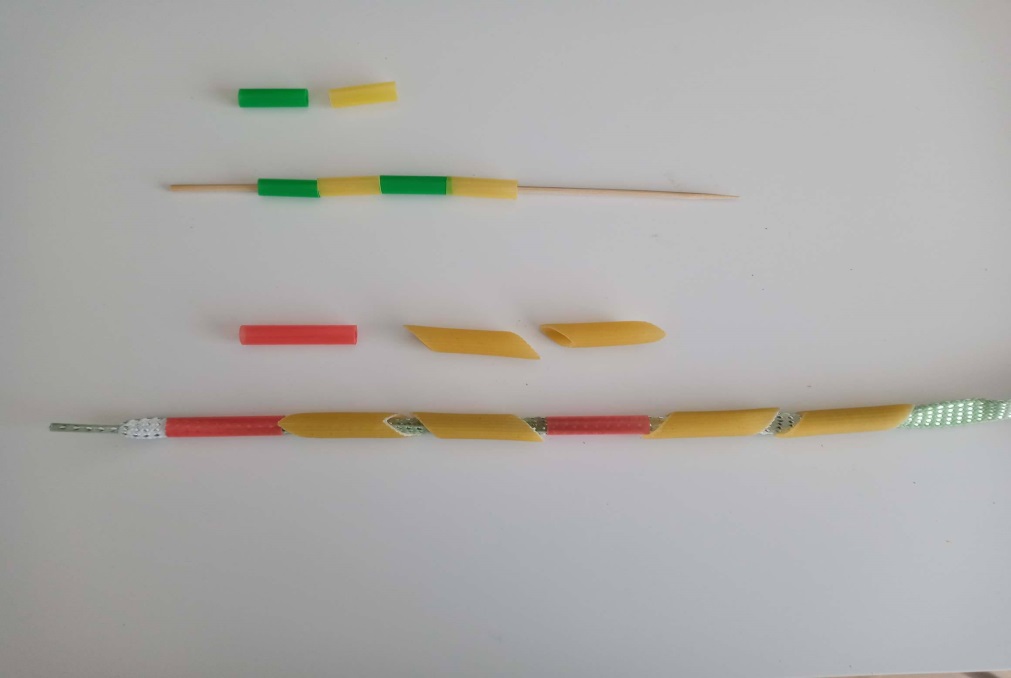 Przeplatanie sznurka przez papierowe (załącznik nr 1) lub słomkowe  tunele mocowane do powierzchni.  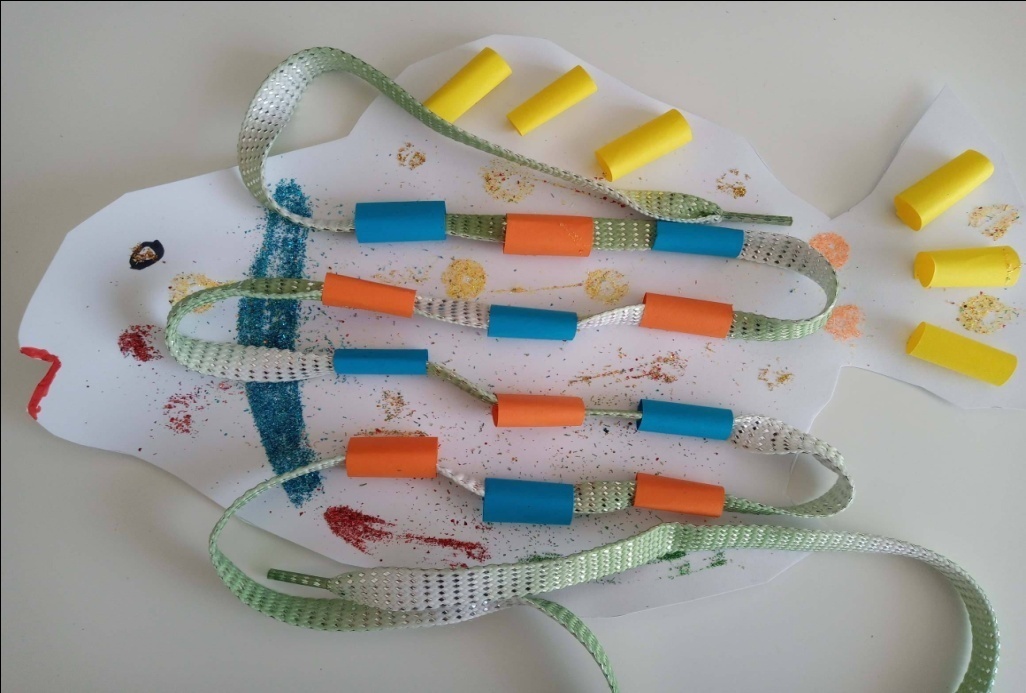 Zapinanie klamerek/spinaczy na różnych powierzchniach .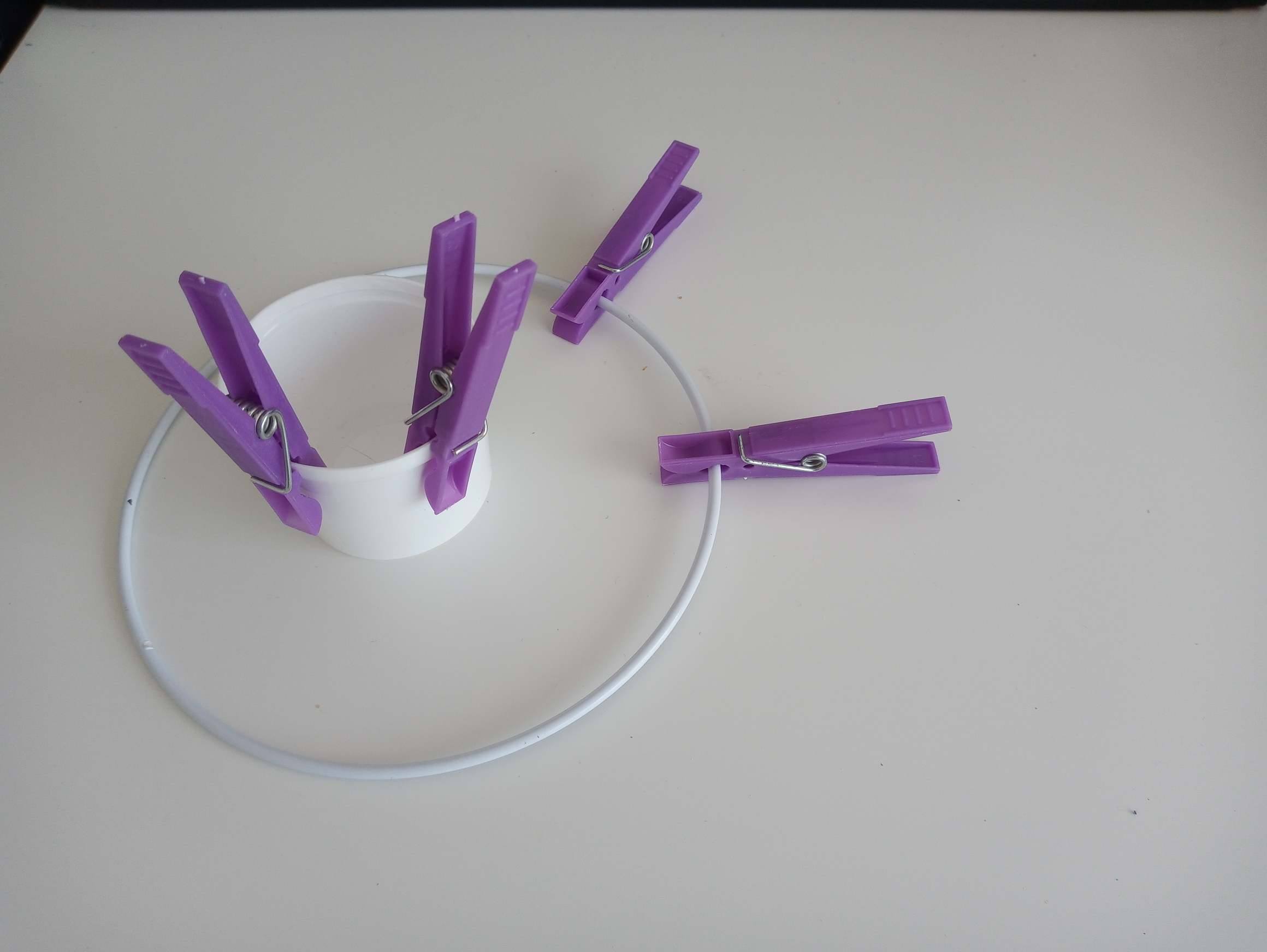 Układanie sekwencji  z różnych materiałów np. klocków, pomponów, makaronów itp.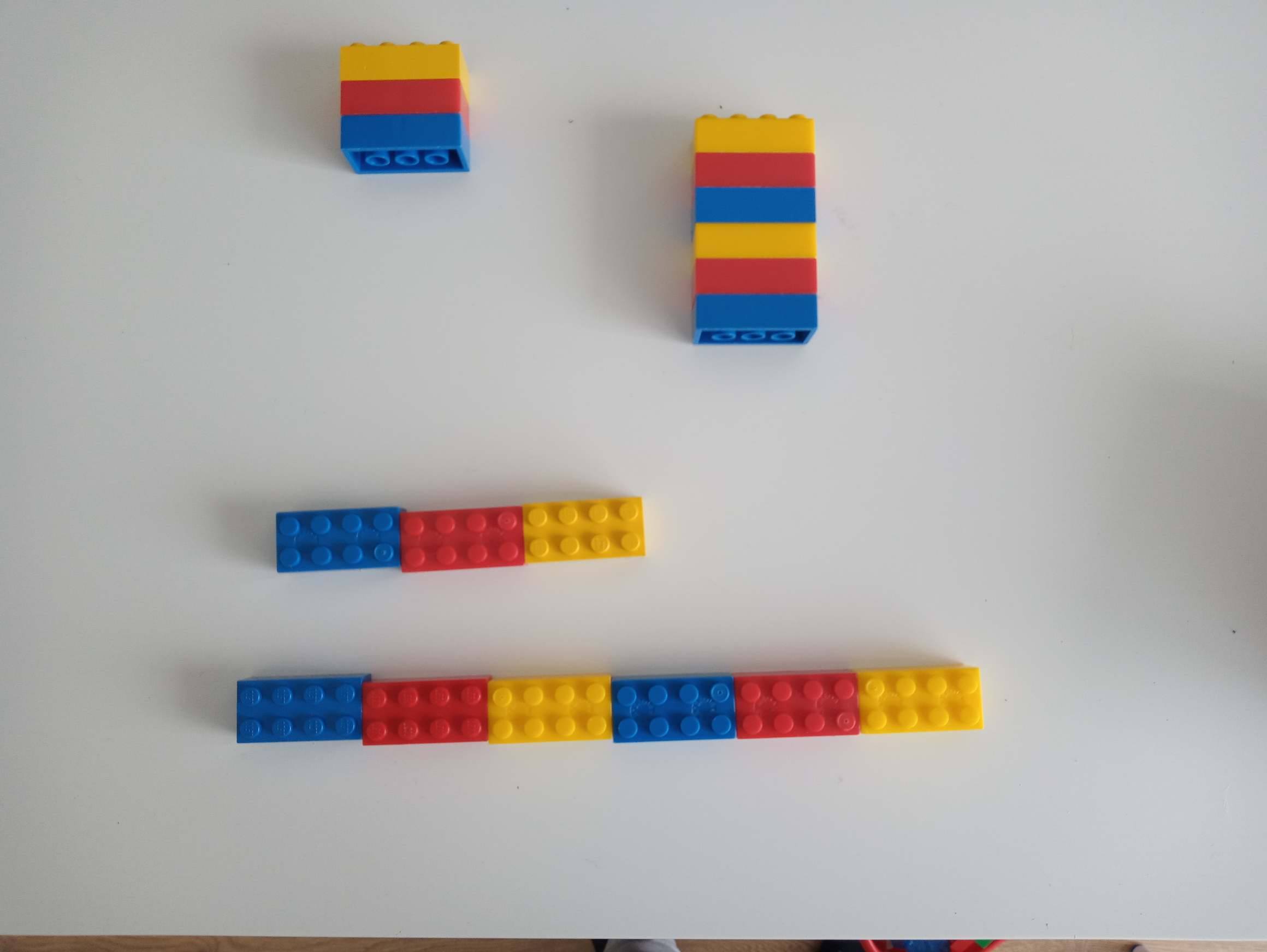 Ćwiczenia do dali Odczytywanie kolorów, nazywanie przedmiotów od lewej do prawej z odległości co najmniej 150cm. Przykłady: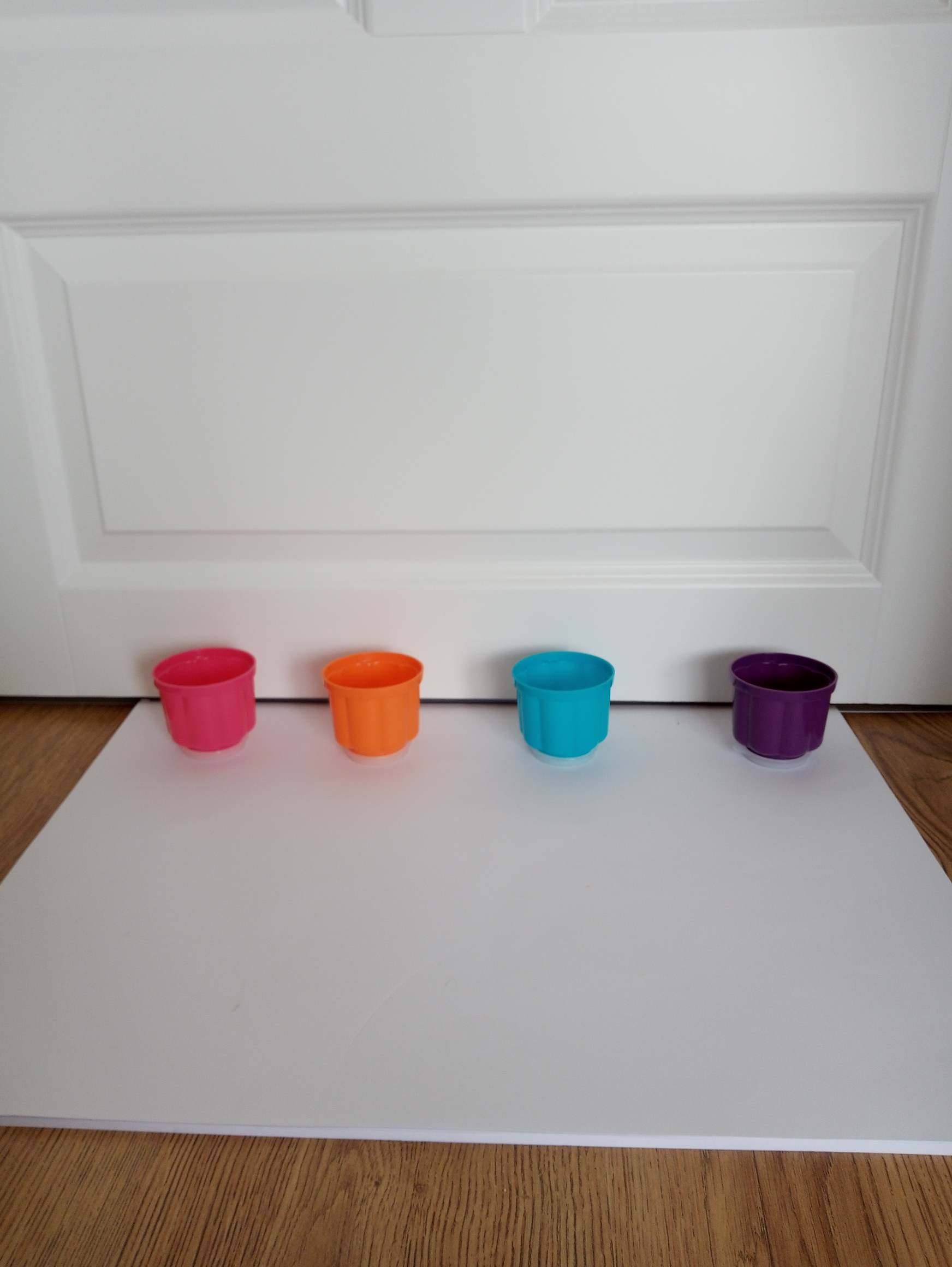 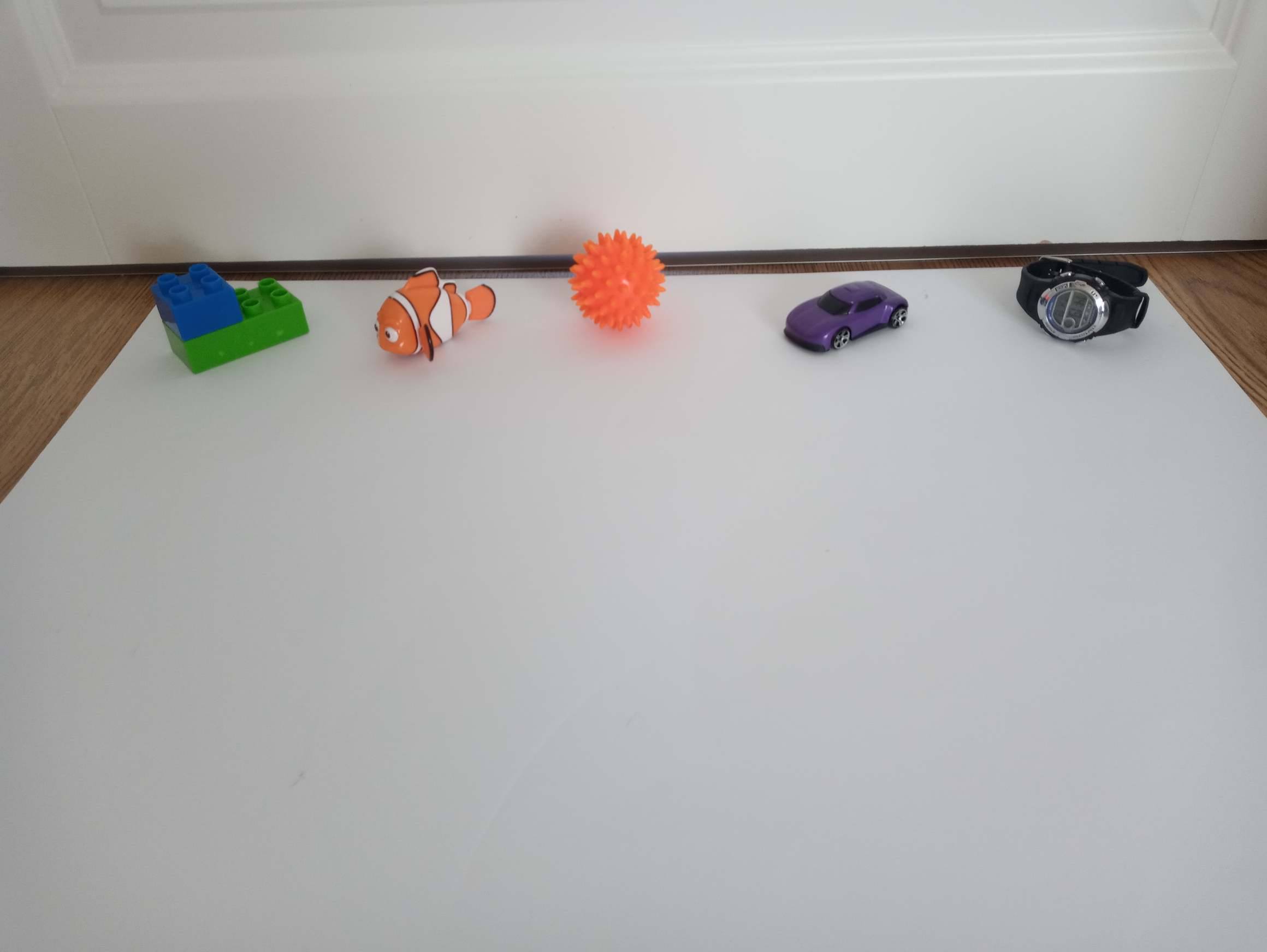 Ćwiczenia akomodacjiOdczytywanie do dali  np. kolory, kształty, zabawki itp.  W odległości  około 150cm odczytujemy kolory/kształty od najdalej położonego do najbliżej oraz odwrotnie. Ćwiczenie wykonujemy 3 razy w każdej płaszczyźnie. 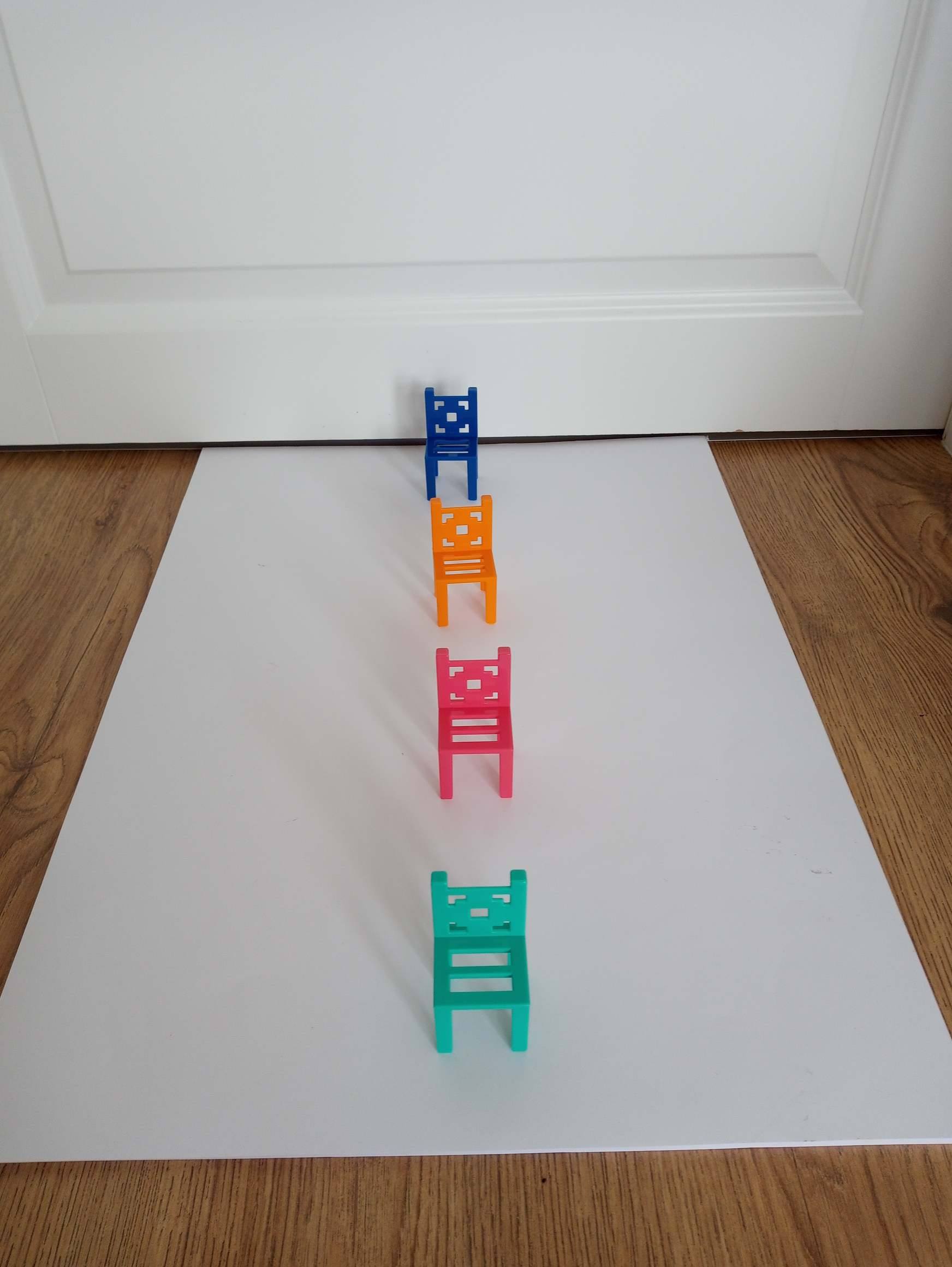 Ćwiczenia do bliżySegregowanie różnych materiałów np. ziarna kawy i makaron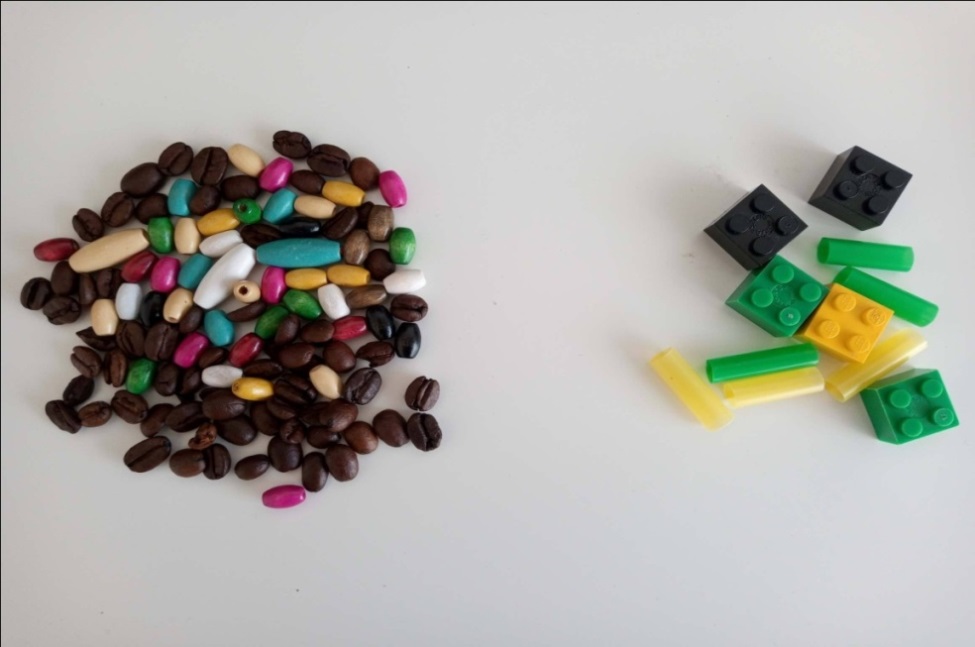 Przesypywanie materiału sypkiego (m.in. ryż, cukier, kasza) z pojemnika do pojemnika np. z literatki do literatki w dwóch pozycjach: - jedna stoi druga przesypuje, - w powietrzu raz jedna raz druga.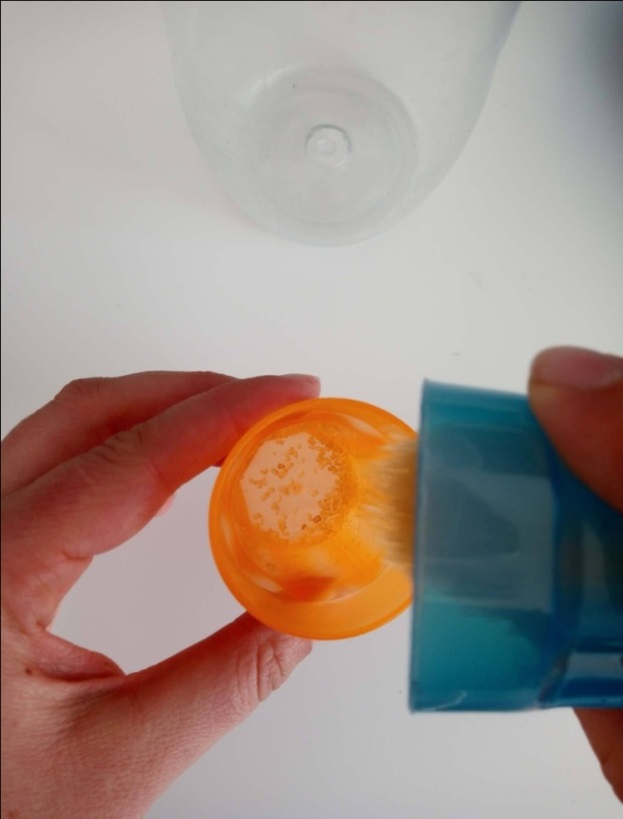 Przekładanie materiału sypkiego np. chwytem pensetowym, łyżką z pojemników o takiej samej średnicy
 i wysokości oraz w zmiennych wysokościach i średnicach. 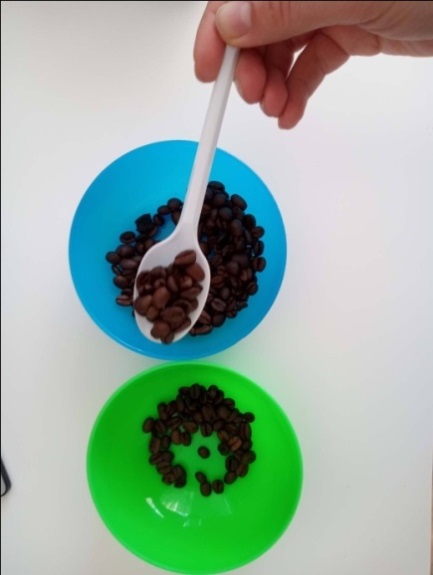 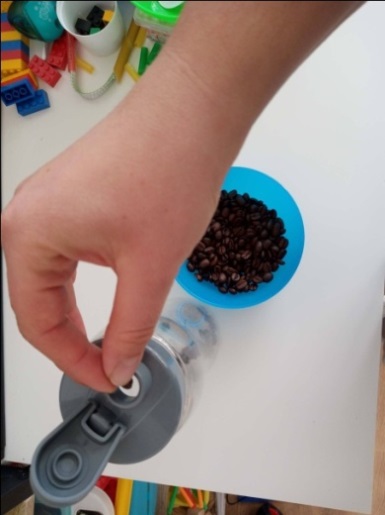 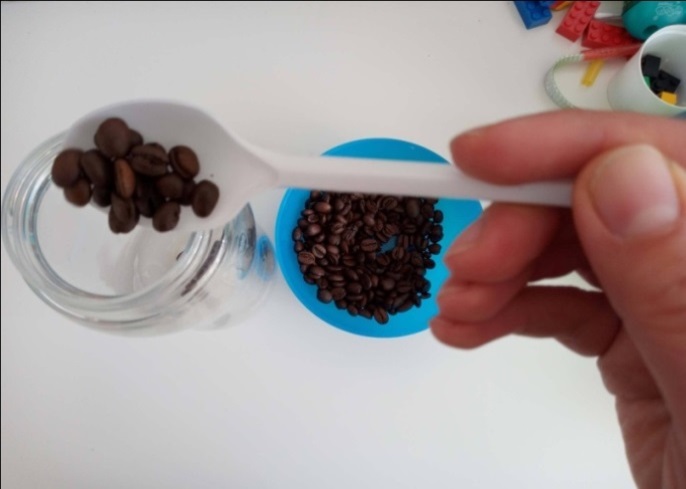 Życzę miłej i owocnej pracy. Magdalena Sypień.